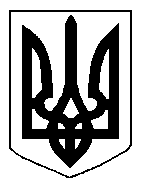 БІЛОЦЕРКІВСЬКА МІСЬКА РАДА	КИЇВСЬКОЇ ОБЛАСТІ	Р І Ш Е Н Н Я
від  25 жовтня  2018 року                                                                        № 2954-59-VIIПро затвердження проекту землеустрою щодо відведення земельної ділянки  та передачу земельної ділянки у комунальну власність Територіальній громаді сіл, селищ, міст Білоцерківського району в особі Білоцерківської районної радиРозглянувши звернення постійної комісії з питань земельних відносин та земельного кадастру, планування території, будівництва, архітектури, охорони пам’яток, історичного середовища та благоустрою до міського голови від 26 вересня 2018 року №414/2-17, протокол постійної комісії з питань  земельних відносин та земельного кадастру, планування території, будівництва, архітектури, охорони пам’яток, історичного середовища та благоустрою від 26 вересня 2018 року №145, заяву Білоцерківської районної ради від 19 вересня 2018 року №4628, проект землеустрою щодо відведення земельної ділянки, відповідно до ст. ст. 12,  79-1, 83,  122, 123, 125, 126, 186, 186-1 Земельного кодексу України, ч.3 ст. 24 Закону України «Про регулювання містобудівної діяльності», ч. 5 ст. 16 Закону України «Про Державний земельний кадастр», ст. 50 Закону України «Про землеустрій», п.34 ч.1 ст. 26 Закону України «Про місцеве самоврядування в Україні», міська рада вирішила:1.Затвердити проект землеустрою щодо відведення земельної ділянки Територіальній громаді сіл, селищ, міст Білоцерківського району в особі Білоцерківської районної ради з цільовим призначенням 03.01. Для будівництва та обслуговування будівель органів державної влади та місцевого самоврядування ( вид використання –  для експлуатації та обслуговування нежитлового приміщення №1 та нежитлового приміщення №2 в нежитловій будівлі літера «А-2») за адресою:  вулиця Матросова, 48 а, приміщення 1, 2, площею 0,0385 га, що додається.2.Передати земельну ділянку у комунальну власність Територіальній громаді сіл, селищ, міст Білоцерківського району в особі Білоцерківської районної ради з цільовим призначенням 03.01. Для будівництва та обслуговування будівель органів державної влади та місцевого самоврядування ( вид використання –  для експлуатації та обслуговування нежитлового приміщення №1 та нежитлового приміщення №2 в нежитловій будівлі літера «А-2») за адресою:  вулиця Матросова, 48 а, приміщення 1, 2, площею 0,0385 га, за рахунок земель населеного пункту м. Біла Церква. Кадастровий номер: 3210300000:02:029:0053.3.Особі, зазначеній в цьому рішенні зареєструвати право власності на земельну ділянку в Державному реєстрі речових прав на нерухоме майно.4. Контроль за виконанням цього рішення покласти на постійну комісію з питань  земельних відносин та земельного кадастру, планування території, будівництва, архітектури, охорони пам’яток, історичного середовища та благоустрою.Міський голова	                                                                                               Г. Дикий